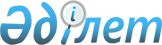 О внесении изменений в решение Бурлинского районного маслихата от 23 декабря 2022 года № 24-1 "О районном бюджете на 2023-2025 годы"Решение Бурлинского районного маслихата Западно-Казахстанской области от 8 ноября 2023 года № 8-1
      Бурлинский районный маслихат РЕШИЛ:
      1. Внести в решение Бурлинского районного маслихата "О районном бюджете на 2023-2025 годы" от 23 декабря 2022 года №24-1, следующие изменения:
      пункт 1 изложить в новой редакции:
      "1. Утвердить районный бюджет на 2023 - 2025 годы согласно приложениям 1, 2 и 3 соответственно, в том числе на 2023 год в следующих объемах:
      1) доходы – 12 875 755 тысяч тенге, в том числе по:
      налоговым поступлениям – 8 024 393 тысячи тенге;
      неналоговым поступлениям – 61 850 тысяч тенге;
      поступлениям от продажи основного капитала – 133 439 тысяч тенге;
      поступлениям трансфертов – 4 656 073 тысячи тенге;
      2) затраты – 14 400 263 тысячи тенге;
      3) чистое бюджетное кредитование – 650 884 тысячи тенге:
      бюджетные кредиты – 907 919 тысяч тенге;
      погашение бюджетных кредитов – 257 035 тысяч тенге;
      4) сальдо по операциям с финансовыми активами – 0 тенге:
      приобретение финансовых активов – 0 тенге;
      поступления от продажи финансовых активов государства – 0 тенге; 
      5) дефицит (профицит) бюджета – - 2 175 392 тысячи тенге;
      6) финансирование дефицита (использование профицита) бюджета – 2 175 392 тысячи тенге:
      поступление займов – 1 297 963 тысячи тенге;
      погашение займов – 445 433 тысячи тенге;
      используемые остатки бюджетных средств – 1 322 862 тысячи тенге.";
      пункт 4 изложить в новой редакции:
      "4. Учесть в районном бюджете на 2023 год поступление целевых трансфертов и кредитов из республиканского бюджета в общей сумме 1 522 143 тысячи тенге:
      на реализацию мероприятий по социальной и инженерной инфраструктуре в сельских населенных пунктах в рамках проекта "Ауыл - Ел бесігі" - 295 195 тысяч тенге;
      в рамках Государственной программы развития регионов до 2025 года, в том числе: на реализацию бюджетных инвестиционных проектов в малых и моногородах - 972 015 тысяч тенге;
      на кредитование для реализации мер социальной поддержки специалистов- 253 575 тысяч тенге.
      на обеспечение катетерами одноразового использования детей инвалидов с диагнозом Spina bifida - 1 358 тысяч тенге.";
      пункт 5 изложить в новой редакции:
      "5.Учесть в районном бюджете на 2023 год поступление целевых трансфертов и кредитов из областного бюджета в общей сумме 3 959 350 тысяч тенге:
      на выплату государственной адресной социальной помощи – 34 758 тысяч тенге;
      на государственный социальный пакет – 6 242 тысячи тенге;
      на размещение государственного социального заказа в неправительственных организациях – 5 187 тысяч тенге;
      на обеспечение прав и улучшение качества жизни лиц с инвалидностью в Республике Казахстан – 72 663 тысячи тенге;
      на развитие продуктивной занятости – 142 657 тысяч тенге;
      на проект "Контракт поколений" - 223 тысячи тенге;
      на предоставление жилищных сертификатов – 3 000 тысяч тенге;
      установка комплекс блок модуля для водоснабжения в разъезд Пепел Бурлинского района – 12 800 тысяч тенге;
      капитальный ремонт подъездной дороги села Канай Бурлинского района – 372 049 тысяч тенге;
      средний ремонт автомобильной дороги районного значения KL-BR-2 "Амангельды-Жарсуат", 0-12 километров Бурлинского района – 527 804 тысячи тенге;
      капитальный ремонт внутрипоселковых дорог села Бумаколь Бурлинского района – 420 578 тысяч тенге;
      строительство девяти этажного многоквартирного жилого дома № 26 в десятом микрорайоне города Аксай Бурлинского района (без наружных инженерных сетей и благоустройства) – 365 302 тысячи тенге;
      строительство девяти этажного многоквартирного жилого дома № 27А в десятом микрорайоне города Аксай Бурлинского района (без наружных инженерных сетей и благоустройства) - 679 086 тысяч тенге;
      строительство инженерных сетей водоснабжения план детальной планировки "Жилой массив 2" города Аксай Бурлинского района – 28 653 тысячи тенге;
      строительство внутрипоселковых и ведущей в село Аралтал дорог Бурлинского района – 53 675 тысяч тенге;
      строительство дорог 7, 9, 11 микрорайона города Аксай Бурлинского района – 58 842 тысячи тенге;
      строительство дорог 12, 13 микрорайона города Аксай Бурлинского района – 91 186 тысяч тенге;
      реконструкция электролиний в селе Кентубек Бурлинского района – 334 411 тысяч тенге;
      реконструкция электролиний в селе Успеновка Бурлинского района – 274 904 тысячи тенге;
      строительство и благоустройство околодомовой территории с установкой котельной к девятиэтажному многоквартирному жилому дому в десятом микрорайоне города Аксай Бурлинского района (пятно №39) – 27 988 тысяч тенге;
      строительство призывного пункта в городе Аксай Бурлинского района (корректировка сметной документации без изменений технических решений) - 214 587 тысяч тенге;
      реконструкция электролиний в селе Приурал Бурлинского района – 19 451 тысяча тенге;
      реконструкция электролиний в селе Бумаколь Бурлинского района – 13 304 тысячи тенге;
      Средний ремонт автомобильной дороги районного значения Кентубек-Караганды-Аккудук 0-57 км, Бурлинского района ЗКО. Ремонтируемый участок 0-14 км.- 200 000 тысяч тенге.";
      приложение 1 к указанному решению изложить в новой редакции согласно приложению к настоящему решению.
      2. Настоящее решение вводится в действие с 1 января 2023 года. Районный бюджет на 2023 год
      тысяч тенге
					© 2012. РГП на ПХВ «Институт законодательства и правовой информации Республики Казахстан» Министерства юстиции Республики Казахстан
				
      Председатель маслихата 

К.Ермекбаев
Приложение
к решению Бурлинского
районного маслихата
от 8 ноября 2023 года №8-1Приложение 1
к решению Бурлинского
районного маслихата
от 23 декабря 2022 года № 24-1
Категория
Категория
Категория
Категория
Категория
сумма
Класс
Класс
Класс
Класс
сумма
Подкласс
Подкласс
Подкласс
сумма
Специфика
Специфика
сумма
Наименование
сумма
1)Доходы
12875755
1
Налоговые поступления
8024393
01
Подоходный налог
2959788
1
Корпоративный подоходный налог
2094592
2
Индивидуальный подоходный налог
865196
03
Социальный налог
0
1
Социальный налог
0
04
Налоги на собственность
1477328
1
Налоги на имущество
1477328
05
Внутренние налоги на товары, работы и услуги
3446489
2
Акцизы
3381989
4
Сборы за ведение предпринимательской и профессиональной деятельности
64500
08
Обязательные платежи, взимаемые за совершение юридически значимых действий и (или) выдачу документов уполномоченными на то государственными органами или должностными лицами
140788
1
Государственная пошлина
140788
2
Неналоговые поступления
61850
01
Доходы от государственной собственности
20551
5
Доходы от аренды имущества, находящегося в государственной собственности
20551
06
Прочие неналоговые поступления
41299
1
Прочие неналоговые поступления
41299
3
Поступления от продажи основного капитала
133439
01
Продажа государственного имущества, закрепленного за государственными учреждениями
133439
1
Продажа государственного имущества, закрепленного за государственными учреждениями
133439
4
Поступления трансфертов
4656073
01
Трансферты из бюджетов городов районного значения, сел, поселков, сельских округов
472543
3
Бюджетные изъятия
472543
02
Трансферты из вышестоящих органов государственного управления
4183530
2
Трансферты из областного бюджета
4183530
Функциональная группа
Функциональная группа
Функциональная группа
Функциональная группа
Функциональная группа
сумма
Функциональная подгруппа
Функциональная подгруппа
Функциональная подгруппа
Функциональная подгруппа
сумма
Администратор бюджетных программ
Администратор бюджетных программ
Администратор бюджетных программ
сумма
Программа
Программа
сумма
Наименование
сумма
2) Затраты
14400263
1
Государственные услуги общего характера
1242030
1
Представительные, исполнительные и другие органы, выполняющие общие функции государственного управления
706935
112
Аппарат маслихата района (города областного значения)
55535
001
Услуги по обеспечению деятельности маслихата района (города областного значения)
53185
005
Повышение эффективности деятельности депутатов маслихатов
2350
122
Аппарат акима района (города областного значения)
651400
001
Услуги по обеспечению деятельности акима района (города областного значения)
420216
003
Капитальные расходы государственного органа
231184
2
Финансовая деятельность
5560
459
Отдел экономики и финансов района (города областного значения)
5560
003
Проведение оценки имущества в целях налогообложения
2709
010
Приватизация, управление коммунальным имуществом, постприватизационная деятельность и регулирование споров, связанных с этим
2851
9
Прочие государственные услуги общего характера
529535
458
Отдел жилищно-коммунального хозяйства, пассажирского транспорта и автомобильных дорог района (города областного значения)
92887
001
Услуги по реализации государственной политики на местном уровне в области жилищно-коммунального хозяйства, пассажирского транспорта и автомобильных дорог и жилищной инспекции 
92887
013
Капитальные расходы государственного органа
0
459
Отдел экономики и финансов района (города областного значения)
158686
001
Услуги по реализации государственной политики в области формирования и развития экономической политики, государственного планирования, исполнения бюджета и управления коммунальной собственностью района (города областного значения)
58575
015
Капитальные расходы государственного органа
0
113
Целевые текущие трансферты нижестоящим бюджетам
100111
466
Отдел архитектуры, градостроительства и строительства района (города областного значения)
277962
040
Развитие объектов государственных органов
277962
2
Оборона
132074
1
Военные нужды
58827
122
Аппарат акима района (города областного значения)
58827
005
Мероприятия в рамках исполнения всеобщей воинской обязанности
58827
2
Организация работы по чрезвычайным ситуациям
73247
122
Аппарат акима района (города областного значения)
73247
006
Предупреждение и ликвидация чрезвычайных ситуаций масштаба района (города областного значения)
5713
007
Мероприятия по профилактике и тушению степных пожаров районного (городского) масштаба, а также пожаров населенных пунктах, в которых не созданы органы государственной противопожарной службы
67534
3
Общественный порядок, безопасность, правовая, судебная, уголовно-исполнительная деятельность
20918
9
Прочие услуги в области общественного порядка и безопасности
20918
499
Отдел регистрации актов гражданского состояния района (города областного значения)
20918
001
Услуги по реализации государственной политики на местном уровне в области регистрации актов гражданского состояния
20918
6
Социальная помощь и социальное обеспечение
878459
1
Социальное обеспечение
69442
451
Отдел занятости и социальных программ района (города областного значения)
69442
005
Государственная адресная социальная помощь
69442
026
Субсидирование затрат работодателя на создание специальных рабочих мест для трудоустройства лиц с инвалидностью
0
2
Социальная помощь
658426
451
Отдел занятости и социальных программ района (города областного значения)
658426
002
Программа занятости
157628
004
Оказание социальной помощи на приобретение топлива специалистам здравоохранения, образования, социального обеспечения, культуры, спорта и ветеринарии в сельской местности в соответствии с законодательством Республики Казахстан
14787
006
Оказание жилищной помощи
1243
007
Социальная помощь отдельным категориям нуждающихся граждан по решениям местных представительных органов
129553
010
Материальное обеспечение детей с инвалидностью, воспитывающихся и обучающихся на дому
3540
014
Оказание социальной помощи нуждающимся гражданам на дому
211696
017
Обеспечение нуждающихся лиц с инвалидностью протезно-ортопедическими, сурдотехническими и тифлотехническими средствами, специальными средствами передвижения, обязательными гигиеническими средствами, а также предоставление услуг санаторно-курортного лечения, специалиста жестового языка, индивидуальных помощников в соответствии с индивидуальной программой реабилитации лица с инвалидностью
88829
023
Обеспечение деятельности центров занятости населения
51150
9
Прочие услуги в области социальной помощи и социального обеспечения
150591
451
Отдел занятости и социальных программ района (города областного значения)
147591
001
Услуги по реализации государственной политики на местном уровне в области обеспечения занятости и реализации социальных программ для населения
63041
011
Оплата услуг по зачислению, выплате и доставке пособий и других социальных выплат
1700
021
Капитальные расходы государственного органа
0
050
Обеспечение прав и улучшение качества жизни лиц с инвалидностью в Республике Казахстан
3031
054
Размещение государственного социального заказа в неправительственных организациях
79819
062
Развитие системы квалификаций
0
458
Отдел жилищно-коммунального хозяйства, пассажирского транспорта и автомобильных дорог района (города областного значения)
3000
094
Предоставление жилищных сертификатов как социальная помощь
3000
7
Жилищно-коммунальное хозяйство
3540867
1
Жилищное хозяйство
1890018
458
Отдел жилищно-коммунального хозяйства, пассажирского транспорта и автомобильных дорог района (города областного значения)
531500
003
Организация сохранения государственного жилищного фонда
86500
004
Обеспечение жильем отдельных категорий граждан
440000
031
Изготовление технических паспортов на объекты кондоминиумов
5000
466
Отдел архитектуры, градостроительства и строительства района (города областного значения)
1328850
003
Проектирование и (или) строительство, реконструкция жилья коммунального жилищного фонда
1155388
004
Проектирование, развитие и (или) обустройство инженерно-коммуникационной инфраструктуры
173462
479
Отдел жилищной инспекции района (города областного значения)
29668
001
Услуги по реализации государственной политики на местном уровне в области жилищного фонда
29668
005
Капитальные расходы государственного органа
0
2
Коммунальное хозяйство
1110585
458
Отдел жилищно-коммунального хозяйства, пассажирского транспорта и автомобильных дорог района (города областного значения)
971805
012
Функционирование системы водоснабжения и водоотведения
207021
026
Организация эксплуатации тепловых сетей, находящихся в коммунальной собственности районов (городов областного значения)
31683
029
Развитие системы водоснабжения и водоотведения
91031
048
Развитие благоустройства городов и населенных пунктов
642070
466
Отдел архитектуры, градостроительства и строительства района (города областного значения)
138780
007
Развитие благоустройства городов и населенных пунктов
138780
058
Развитие системы водоснабжения и водоотведения в сельских населенных пунктах
0
3
Благоустройство населенных пунктов
540264
458
Отдел жилищно-коммунального хозяйства, пассажирского транспорта и автомобильных дорог района (города областного значения)
540264
015
Освещение улиц в населенных пунктах
85965
016
Обеспечение санитарии населенных пунктов
454299
018
Благоустройство и озеленение населенных пунктов
0
8
Культура, спорт, туризм и информационное пространство
1935431
1
Деятельность в области культуры
844364
455
Отдел культуры и развития языков района (города областного значения)
844364
003
Поддержка культурно-досуговой работы
844364
466
Отдел архитектуры, градостроительства и строительства района (города областного значения)
0
011
Развитие объектов культуры
0
2
Спорт
501613
465
Отдел физической культуры и спорта района (города областного значения)
483513
001
Услуги по реализации государственной политики на местном уровне в сфере физической культуры и спорта
27581
004
Капитальные расходы государственного органа
0
006
Проведение спортивных соревнований на районном (города областного значения) уровне
421132
007
Подготовка и участие членов сборных команд района (города областного значения) по различным видам спорта на областных спортивных соревнованиях
34800
466
Отдел архитектуры, градостроительства и строительства района (города областного значения)
18100
008
Развитие объектов спорта
18100
3
Информационное пространство
443896
455
Отдел культуры и развития языков района (города областного значения)
330295
006
Функционирование районных (городских) библиотек
325575
007
Развитие государственного языка и других языков народа Казахстана
4720
456
Отдел внутренней политики района (города областного значения)
113601
002
Услуги по проведению государственной информационной политики
113601
9
Прочие услуги по организации культуры, спорта, туризма и информационного пространства
145558
455
Отдел культуры и развития языков района (города областного значения)
27180
001
Услуги по реализации государственной политики на местном уровне в области развития языков и культуры
27180
010
Капитальные расходы государственного органа
0
456
Отдел внутренней политики района (города областного значения)
118378
001
Услуги по реализации государственной политики на местном уровне в области информации, укрепления государственности и формирования социального оптимизма граждан
49715
003
Реализация мероприятий в сфере молодежной политики
68663
006
Капитальные расходы государственного органа
0
10
Сельское, водное, лесное, рыбное хозяйство, особо охраняемые природные территории, охрана окружающей среды и животного мира, земельные отношения
180098
1
Сельское хозяйство
67831
462
Отдел сельского хозяйства района (города областного значения)
67831
001
Услуги по реализации государственной политики на местном уровне в сфере сельского хозяйства
67831
006
Капитальные расходы государственного органа
0
6
Земельные отношения
60193
463
Отдел земельных отношений района (города областного значения)
60193
001
Услуги по реализации государственной политики в области регулирования земельных отношений на территории района (города областного значения)
45843
006
Землеустройство, проводимое при установлении границ районов, городов областного значения, районного значения, сельских округов, поселков, сел
14350
007
Капитальные расходы государственного органа
0
9
Прочие услуги в области сельского, водного, лесного, рыбного хозяйства, охраны окружающей среды и земельных отношений
52074
459
Отдел экономики и финансов района (города областного значения)
52074
099
Реализация мер по оказанию социальной поддержки специалистов
52074
11
Промышленность, архитектурная, градостроительная и строительная деятельность
132968
2
Архитектурная, градостроительная и строительная деятельность
132968
466
Отдел архитектуры, градостроительства и строительства района (города областного значения)
132968
001
Услуги по реализации государственной политики в области строительства, улучшения архитектурного облика городов, районов и населенных пунктов области и обеспечению рационального и эффективного градостроительного освоения территории района (города областного значения)
53553
013
Разработка схем градостроительного развития территории района, генеральных планов городов районного (областного) значения, поселков и иных сельских населенных пунктов
66615
015
Капитальные расходы государственного органа
0
113
Целевые текущие трансферты нижестоящим бюджетам
12800
12
Транспорт и коммуникации
2465725
1
Автомобильный транспорт
2343725
458
Отдел жилищно-коммунального хозяйства, пассажирского транспорта и автомобильных дорог района (города областного значения)
2343725
020
Развитие транспортной инфраструктуры
0
023
Обеспечение функционирования автомобильных дорог
1192695
045
Капитальный и средний ремонт автомобильных дорог районного значения и улиц населенных пунктов
51177
051
Реализация приоритетных проектов транспортной инфраструктуры
1099853
9
Прочие услуги в сфере транспорта и коммуникаций
122000
458
Отдел жилищно-коммунального хозяйства, пассажирского транспорта и автомобильных дорог района (города областного значения)
122000
037
Субсидирование пассажирских перевозок по социально-значимым городским (сельским), пригородным и внутрирайонным сообщениям
122000
13
Прочие
2348767
3
Поддержка предпринимательской деятельности и защита конкуренции
25412
469
Отдел предпринимательства района (города областного значения)
25412
001
Услуги по реализации государственной политики на местном уровне в области развития предпринимательства
24987
004
Капитальные расходы государственного органа
425
9
Прочие
2323355
458
Отдел жилищно-коммунального хозяйства, пассажирского транспорта и автомобильных дорог района (города областного значения)
2057587
040
Реализация мер по содействию экономическому развитию регионов в рамках Программы развития регионов до 2020 года
114288
062
Реализация мероприятий по социальной и инженерной инфраструктуре в сельских населенных пунктах в рамках проекта "Ауыл-Ел бесігі"
444408
064
Развитие социальной и инженерной инфраструктуры в сельских населенных пунктах в рамках проекта "Ауыл-Ел бесігі"
295195
085
Реализация бюджетных инвестиционных проектов в моногородах
1203696
459
Отдел экономики и финансов района (города областного значения)
265768
012
Резерв местного исполнительного органа района (города областного значения)
265768
14
Обслуживание долга
81077
1
Обслуживание долга
81077
459
Отдел экономики и финансов района (города областного значения)
81077
021
Обслуживание долга местных исполнительных органов по выплате вознаграждений и иных по займам из областного бюджета
81077
15
Трансферты
1441849
1
Трансферты
1441849
459
Отдел экономики и финансов района (города областного значения)
1441849
006
Возврат неиспользованных (недоиспользованных) целевых трансфертов
10482
038
Субвенции
1339812
054
Возврат сумм неиспользованных (недоиспользованных) целевых трансфертов, выделенных из республиканского бюджета за счет целевого трансферта из Национального фонда Республики Казахстан
91555
3) Чистое бюджетное кредитование
650884
Бюджетные кредиты
907919
7
Жилищно-коммунальное хозяйство
654344
1
Жилищное хозяйство
654344
458
Отдел жилищно-коммунального хозяйства, пассажирского транспорта и автомобильных дорог района (города областного значения)
654344
081
Кредитование на проведение капитального ремонта общего имущества объектов кондоминиумов
214344
083
Бюджетное кредитование АО "Жилищный строительный сберегательный банк "Отбасы банк" для предоставления предварительных и промежуточных жилищных займов
440000
10
Сельское, водное, лесное, рыбное хозяйство, особо охраняемые природные территории, охрана окружающей среды и животного мира, земельные отношения
253575
9
Прочие услуги в области сельского, водного, лесного, рыбного хозяйства, охраны окружающей среды и земельных отношений
253575
459
Отдел экономики и финансов района (города областного значения)
253575
018
Бюджетные кредиты для реализации мер социальной поддержки специалистов
253575
Категория
Категория
Категория
Категория
Категория
сумма
Класс
Класс
Класс
Класс
сумма
Подкласс
Подкласс
Подкласс
сумма
Специфика
Специфика
сумма
Наименование
сумма
5
Погашение бюджетных кредитов
257035
01
Погашение бюджетных кредитов
257035
1
Погашение бюджетных кредитов, выданных из государственного бюджета
257035
Функциональная группа
Функциональная группа
Функциональная группа
Функциональная группа
Функциональная группа
сумма
Функциональная подгруппа
Функциональная подгруппа
Функциональная подгруппа
Функциональная подгруппа
сумма
Администратор бюджетных программ
Администратор бюджетных программ
Администратор бюджетных программ
сумма
Программа
Программа
сумма
Наименование
сумма
4) Сальдо по операциям с финансовыми активами
0
Приобретение финансовых активов
0
13
Прочие
0
9
Прочие
0
458
Отдел жилищно-коммунального хозяйства, пассажирского транспорта и автомобильных дорог района (города областного значения)
0
065
Формирование или увеличение уставного капитала юридических лиц
0
Категория
Категория
Категория
Категория
Категория
сумма
Класс
Класс
Класс
Класс
сумма
Подкласс
Подкласс
Подкласс
сумма
Специфика
Специфика
сумма
Наименование
сумма
6
Поступления от продажи финансовых активов государства
0
01
Поступления от продажи финансовых активов государства
0
1
Поступления от продажи финансовых активов внутри страны
0
5) Дефицит (профицит) бюджета
-2175392
6) Финансирование дефицита (использование профицита) бюджета
2175392
7
Поступления займов
1297963
01
Внутренние государственные займы
1297963
2
Договоры займа
1297963
Функциональная группа
Функциональная группа
Функциональная группа
Функциональная группа
Функциональная группа
сумма
Функциональная подгруппа
Функциональная подгруппа
Функциональная подгруппа
Функциональная подгруппа
сумма
Администратор бюджетных программ
Администратор бюджетных программ
Администратор бюджетных программ
сумма
Программа
Программа
сумма
Наименование
сумма
16
Погашение займов
445433
1
Погашение займов
445433
459
Отдел экономики и финансов (города областного значения)
445433
005
Погашение долга местного исполнительного органа перед вышестоящим бюджетом
445433
Категория
Категория
Категория
Категория
Категория
cумма
Класс
Класс
Класс
Класс
cумма
Подкласс
Подкласс
Подкласс
cумма
Специфика
Специфика
cумма
Наименование
cумма
8
Используемые остатки бюджетных средств
1322862
01
Остатки бюджетных средств
1322862
1
Свободные остатки бюджетных средств
1322862